IMPLEMENTASI KURIKULUM MERDEKA PADA MATA PELAJARAN BAHASA INDONESIA DI KELAS IV SD KOTA PADANG PANJANG SKRIPSIDitulis untuk Memenuhi Sebahagian Persyaratan Guna Memperoleh Gelar Sarjana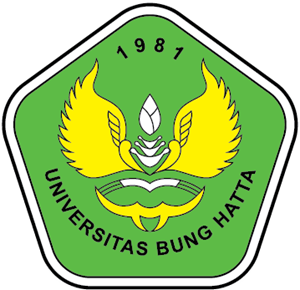 Disusun OlehAmanda Nabila Puti2010013411234PENDIDIKAN GURU SEKOLAH DASARFAKULTAS KEGURUAN DAN ILMU PENDIDIKANUNIVERSITAS BUNG HATTA2024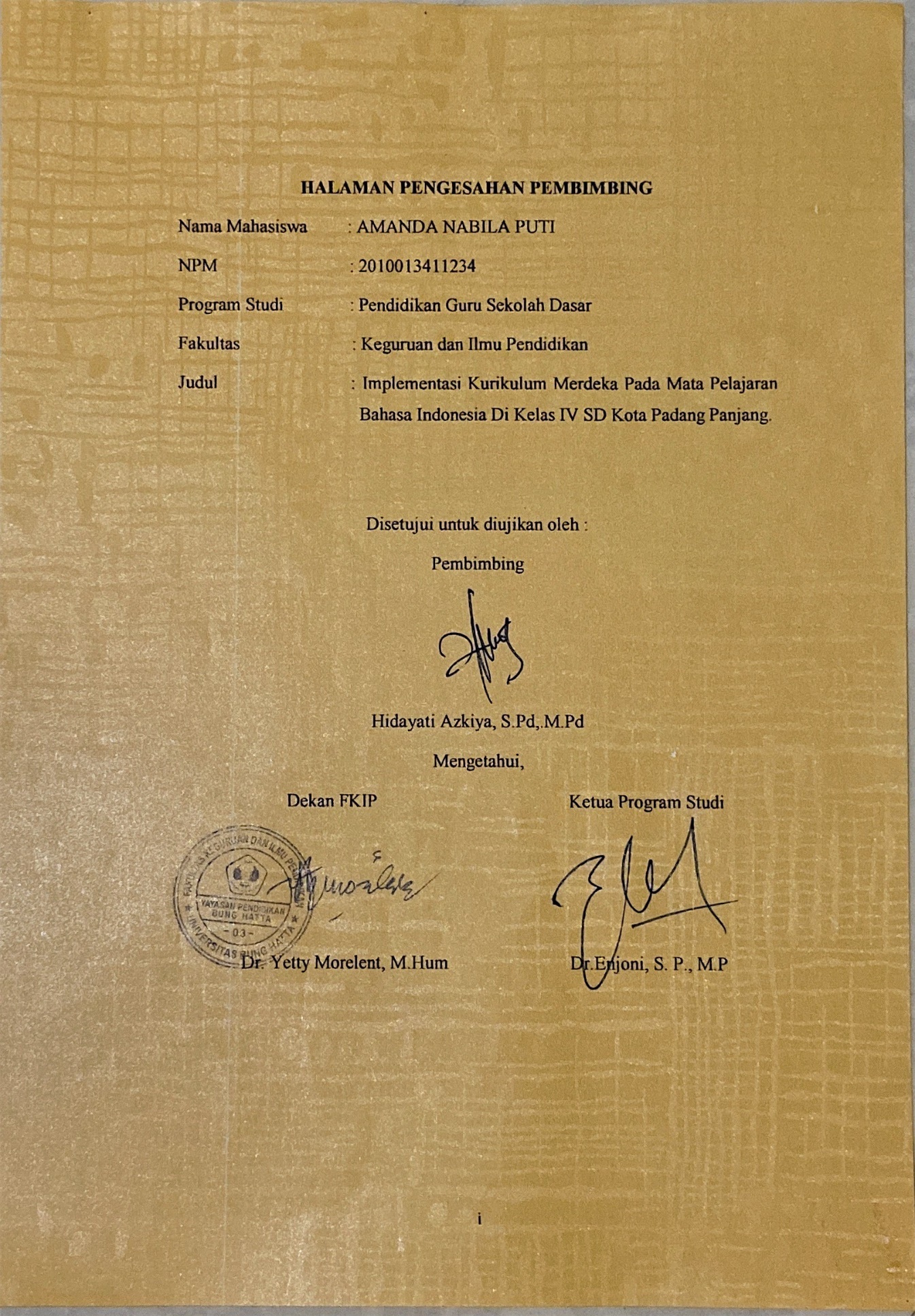 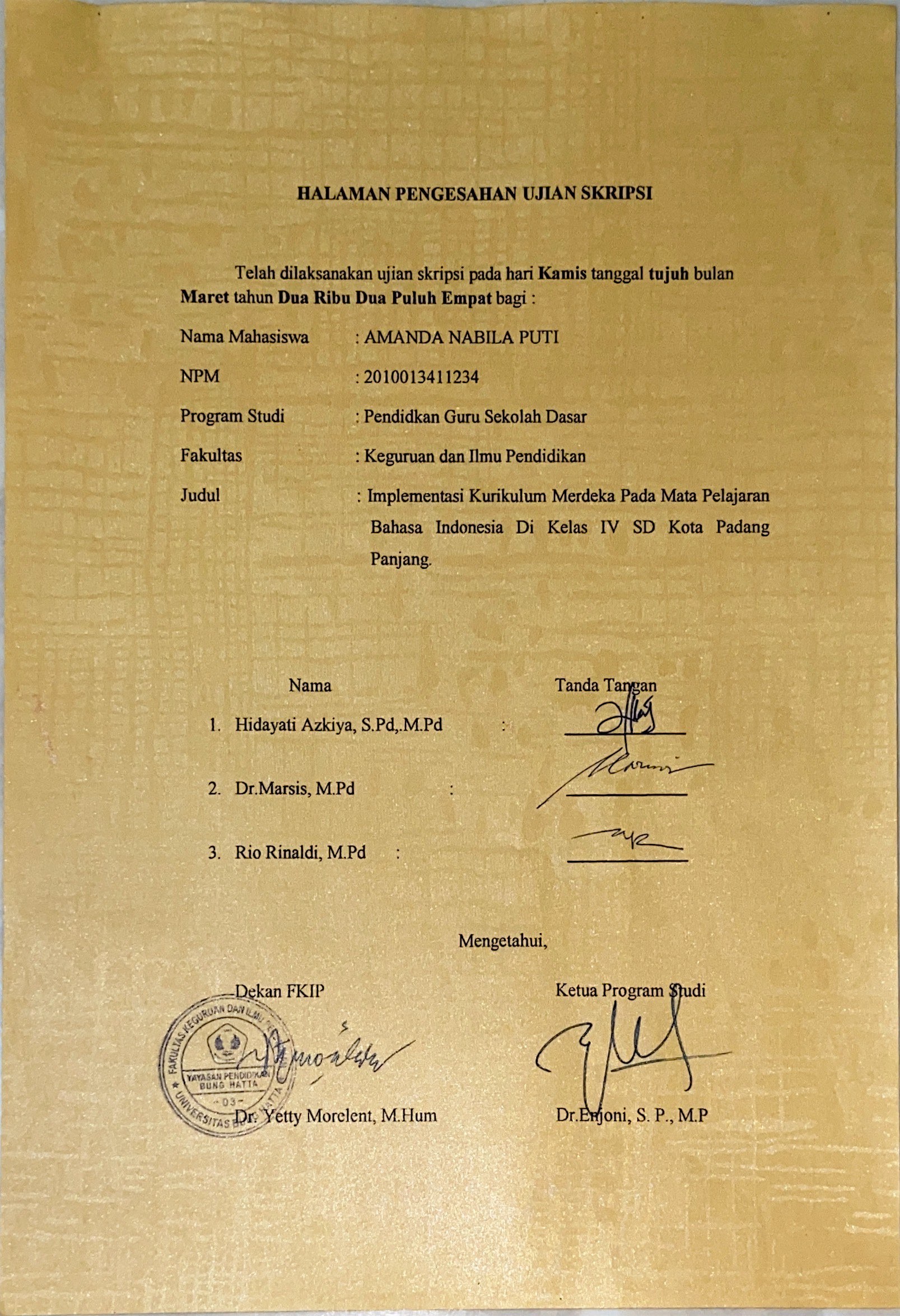 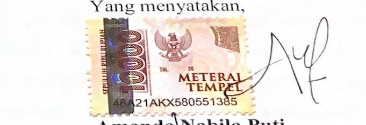 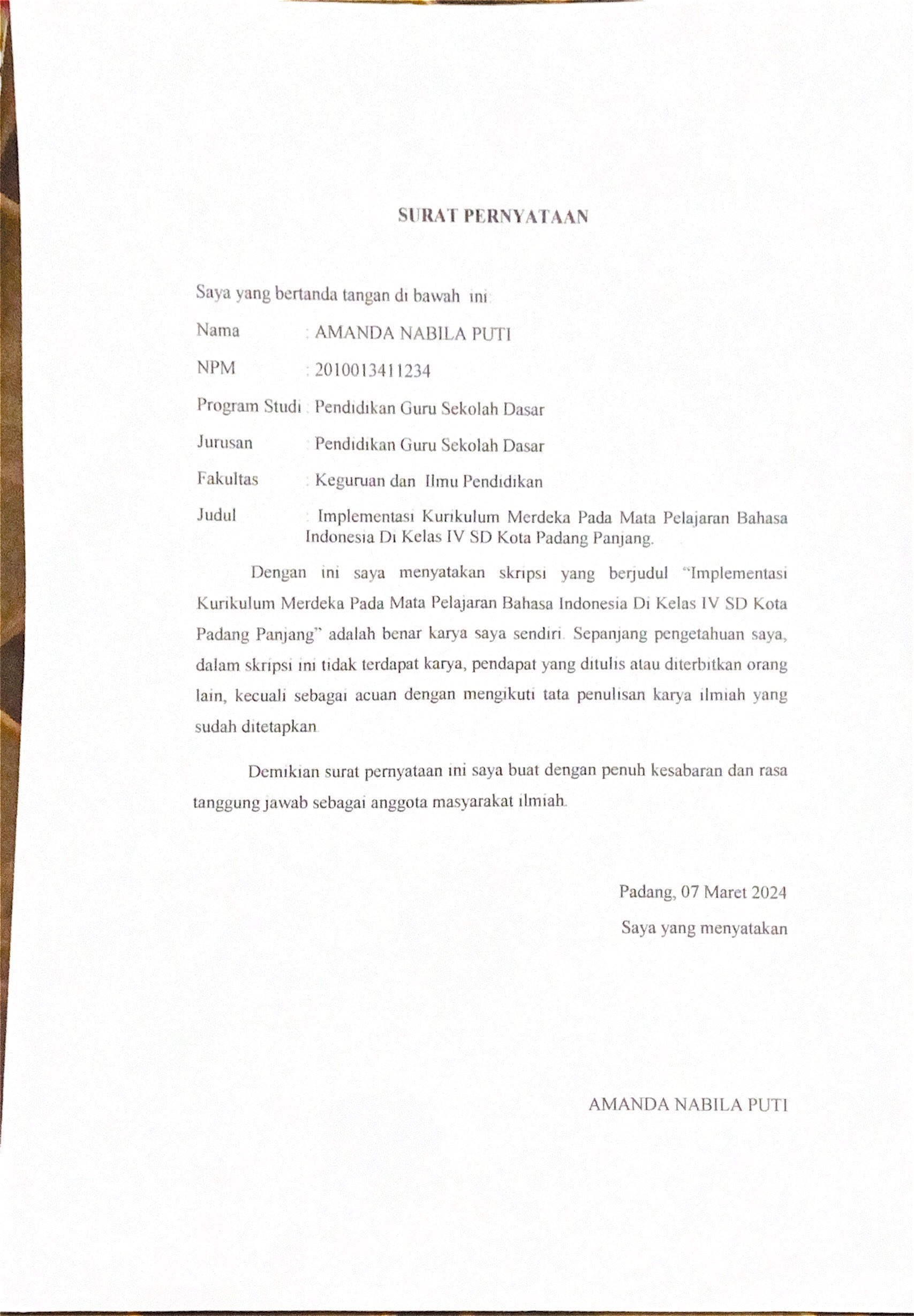 IMPLEMENTASI KURIKULUM MERDEKA BELAJARPADA PEMBELAJARAN BAHASA INDONESIA DI KELAS IV SD KOTA PADANG PANJANGAmanda Nabila Puti1, Hidayati Azkiya2,Program Studi Pendidikan Guru Sekolah Dasar1, Fakultas Keguruan dan Ilmu PendidikanUniversitas BunghattaE-mail : putiamanda0103@gmail.com ABSTRAKKurikulum Merdeka merupakan kebijakan baru yang dicetuskan oleh Mendikbud Nadiem Makarim sebagai upaya pemulihan pendidikan pasca pandemi Covid 19 yang pada saat itu menyebabkan fenomena learning loss. Pada bab I, II, III, IV dan V  dibahas mengenai implementasi kurikulum merdeka pada mata pelajaran bahasa Indonesia dikelas IV SD Kota Padang Panjang. Tujuan dari penelitian ini untuk mendeskripsikan implementasi kurikulum Merdeka, teori yang digunakan dalam penelitian ini adalah pengertian kurikulum merdeka yang dikemukakan oleh Marleni (2023) dan implementasi dikememukakan oleh Harmita & Aly (2023). Adapun fokus penelitian ini adalah: (1) Bagaimana Implementasi Kurikulum Merdeka Belajar dalam Pembelajaran Bahasa Indonesia di kelas IV SD Kota Padang Panjang? (2) Apa saja faktor pendukung dan penghambat dalam Implementasi Kurikulum Merdeka dalam Pembelajaran Bahasa Indonesia di kelas IV SD Kota Padang Panjang? Penelitian ini termasuk penelitian kualitatif dengan metode studi kasus. Hasil penelitian menunjukkan bahwa Implementasi Kurikulum Merdeka terlaksana dengan baik. Sementara faktor pendukung bagi guru adalah dengan adanya KKG dan platform merdeka belajar, bagi siswa penggunaan media pembelajaran yang membuat siswa lebih semangat dan aktif saat pembelajaran. Hambatan atau kendala yang ditemukan adalah masih terbatasnya pengalaman guru karena kurikulum merdeka belajar ini masih sangat baru dan hambatan bagi siswa masih kurangnya ketersedian buku bacaan.Kata kunci: implementasi kurikulum, merdeka belajar, bahasa IndonesiaKATA PENGANTAR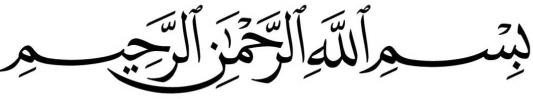 Puji beserta syukur atas kehadirat Allah SWT yang telah memberikan kesehatan dan kesempatan kepada penulis sehingga peneliti dapat menyelesaikan proposal penelitian yang berjudul "Implementasi Kurikulum Merdeka Pada Mata Pelajaran Bahasa Indonesia di kelas IV SD Kota Padang Panjang” tepat pada waktunya, Shalawat beserta salam juga penelti ucapkan kepada junjungan kita yakni nabi besar Muhammad SAW, karena berkat jasa beliau lah kita semua dapat merasakan nikmatnya ilmu pendidikan seperti yang kita rasakan pada saat sekarang ini.Salah satu tujuan penelti dalam menyusun skripsi ini adalah untuk memenuhi salah satu syarat memperoleh gelar sarjana pendidikan (S.Pd) pada Program Studi Pendidikan Guru Sekolah Dasar, Fakultas Keguruan dan Ilmu Pendidikan, Universitas Bung HattaPenulis menyampaikan terimakasih kepada beberapa pihak yang ikut mendukung proses pembuatan proposal penelitian ini hingga selesai, yaituHidayati Azkiya, S.Pd.,M.Pd., selaku pembimbing yang telah memberi motivasi dan telah member/membagi pengetahuan kepada penulisDr. Marsis, M.Pd selaku dosen penguji I dan Rinaldi, M.Pd selaku penguji IIKetua dan Ibu Sekretaris Pendidikan Guru Sekolah Dasar Fakultas Keguruan dan Ilmu Pendidikan Universitas Bung HattaDekan dan Wakil Dekan Fakultas Keguruan dan Ilmu Pendidikan Universitas Bung Hatta.Era Susanti, S.Pd, selaku kepala sekolah SDN 3 Padang Panjang. Zurnita, S. Pd, selaku kepala sekolah SDN 6 Padang Panjang. Linda Farida, S. Pd selaku kepala sekolah SDN 9 Padang Panjang  dan Tirta Liswel, S. Pd, selaku kepala sekolah SD Islam Jihad yang telah mengizinkan peneliti untuk melakukan penelitian di sekolah sehingga skripsi peneliti berjalan dengan baik.Reni Irawan, S. Pd, selaku guru kelas IV SDN 3 Kota Padang Panjang, Dewi Suharni, S. Pd, selaku guru kelas IV SDN 6 Kota Padang Panjang, Epi Susanti, S. Pd selaku guru kelas IV SDN 9 Kota Padang Panjang dan  Annisa Corie La Diva, S. Pd, selaku guru kelas IV SD Islam Jihad yang telah membimbing dan membantu peneliti selama penelitian.Semoga semua amal dan kebaikan dari semua pihak dibalas dengan bentukkebaikan yang lebih dan diridhoi Allah SWT. Aamiin yaa robbal ‘alamiin. Akhir kata, hanya kepada Allah penulis memohon petunjuk dan perlindungan atas segala sesuatu.Padang Panjang Maret, 2024Amanda Nabila PutiNPM: 2010013411234DAFTAR ISIHALAMAN PENGESAHAN PEMBIMBING	iHALAMAN PENGESAHAN UJIAN SKRIPSI	iiSURAT PERNYATAAN	iiiABSTRAK	ivKATA PENGANTAR	vDAFTAR ISI	viiDAFTAR BAGAN	ixDAFTAR TABEL	xDAFTAR LAMPIRAN	xiBAB I PENDAHULUAN	1A.	Latar Belakang	1B.	Fokus Penelitian	3C.	Rumusan Masalah	3D.	Tujuan Penelitian	3E.	Manfaat Penelitian	4BAB II LANDASAN TEORETIS	6A.	Kajian Teori	61.	Kurikulum Merdeka	62.	Konsep Implementasi	203.	Bahasa Indonesia	22B.	Penelitian Relevan	31C.	Kerangka Konseptual	32BAB III METODE PENELITIAN	341.	Observasi	382.	Wawancara	383.	Angket	394.	Dokumentasi	39D.	Teknik Analisis Data	391.	Data Reductio (Reduksi Data)	402.	Data Display (Penyajian Data)	413.	Conclusion Drawing (Verifikasi)	41BAB IV HASIL PENELITIAN DAN PEMBAHASAN	42A.	Hasil Penelitian	422.	Deskripsi Data Hasil Penelitian	48a.	Hasil Observasi	48BAB V KESIMPULAN DAN SARAN	89A.	Kesimpulan	89B.	Saran	90DAFTAR PUSTAKA	92DAFTAR BAGANBagan 1 Kerangka Konseptual	33DAFTAR TABELTable 1 Persentase Tingkatan Kategori	40DAFTAR LAMPIRANLampiran 1 Observasi	95Lampiran 2 Pedoman wawancara	105Lampiran 3 Hasil Angket	116Lampiran 4 Dokumentasi Penelitian	.141Lampiran 5 Permohonan Surat Izin Penelitian	147Lampiran 6 Surat Keterangan Penelitian	148